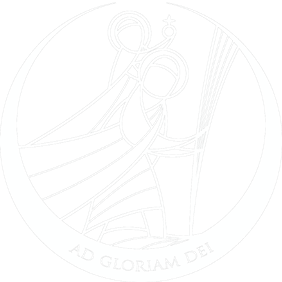 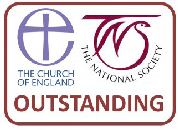 St Christopher’s CE High School is committed to safeguarding and promoting the welfare of children and young people and expects all staff and volunteers to share this commitment.Please note that, in the interests of economy, the receipt of an application is not acknowledged. If you have not been contacted within seven days of the closing date, you should assume that your application has not been successful.POSITION APPLIED FORAPPLICANT’S PERSONAL DETAILS*Please note these are optional requirements, for the purposes of the application form, obtaining this information will enable us to commence the DBS process with the successful candidate.PRESENT OR MOST RECENT EMPLOYMENTStart with most recent and detail all employment since leaving education, please explain any gaps in employment to ensure compliance with safer recruitment guidance. All students seeking a first appointment should give details of teaching practice.IN-SERVICE TRAININGAny in-service training undertaken during the past three years relevant to this application.OTHER PAID WORK / VOLUNTARY WORK EXPERIENCEPlease give details of and explain any gaps in dates shown.DETAILS OF OTHER ACTIVITIES, SKILLS AND INTERESTS RELEVANT TO THIS POSTPlease give details of any professional body of which you are a memberOTHER SPECIALISED TRAININGPlease give details of any other specialised training or qualifications not covered in previous sections (e.g. short courses, on-the- job training).DRIVING Give a concise account of relevant experience or achievements in support of this application. Also include any appropriate leisure interests (membership) of relevant societies etc. Please use this section to outline how you meet the essential/desirable criteria per the person specification in the Job Vacancy Pack, to help inform the shortlisting process. Please use an additional sheet if necessary.Please supply the names and addressed of two persons willing to provide references. One should be from your current or most recent employer.References will not be accepted from relatives or people writing solely in the capacity of friends.FIRST REFERENCE:SECOND REFERENCE:CRIMINAL CONVICTIONSHave you ever been convicted of any criminal offence? Yes  No Your attention is drawn to the fact that under the Rehabilitation of Offenders Act 1974 you may be entitled to answer ‘no’ to this question even if you have, in the past, been subjected to criminal proceedings resulting in conviction(s). However, certain types of employment are excluded, under the Rehabilitation of Offenders Act, 1974 (Exemptions) Order, 1975, from the protection of the Act. It is therefore, suggested that you take appropriate advice if you are in any doubt as to the correct answer to give. If yes, please specify date of conviction, Court, nature of offence and sentence imposed:MARKETING INFORMATIONWHEN COMPLETED, PLEASE RETURN THIS FORM TO:Anne Walsh, PA to the HeadmasterSt Christopher’s CE High School Queens Road WestAccrington BB5 4AYIf you have any questions, please contact a.walsh@st-christophers.org or 01254 232992If we have not contacted you within seven days of the closing date, your application has been unsuccessful at this time.TitleFirst name(s)SurnamePrevious namesDate of Birth*Gender*Male 	 Female  Prefer not to sayPermanent addressWork telephone no.May we telephone you at work?Yes 	NoHome telephone no.Mobile telephone no.Email addressNational Insurance no.Name of employerAddressPost heldDates employedFrom:To:Is this employmentPermanent 	Temporary Full time 	Part time 	Job share Permanent 	Temporary Full time 	Part time 	Job share Reason for leavingBrief overview of duties/responsibilitiesEmployerFromToPost details (if Local Government, give grade)Course titleProviderDates and duration of courseAward (if any)School, college or universityNameDate fromDate toSubjects / Qualifications / Grades / Honours, dates awarded and awarding bodySecondaryFurther EducationHigher EducationFurther Postgraduate qualifications (including PGCE)Vocational QualificationsEmployer / organisationFromToNature of OccupationDo you hold a full, current UK licence?Yes 	No If yes, what type of licence:Private/Light Goods 	HGV Class:Do you hold a PSV licence, which would allow you to drive a school minibus?Yes 	No How did you find out about this vacancy? (Please tick all that apply)Word of Mouth  School Website  Social Media  Current Staff  Indeed  TES  .GOV Jobs  Greater Jobs  Other 